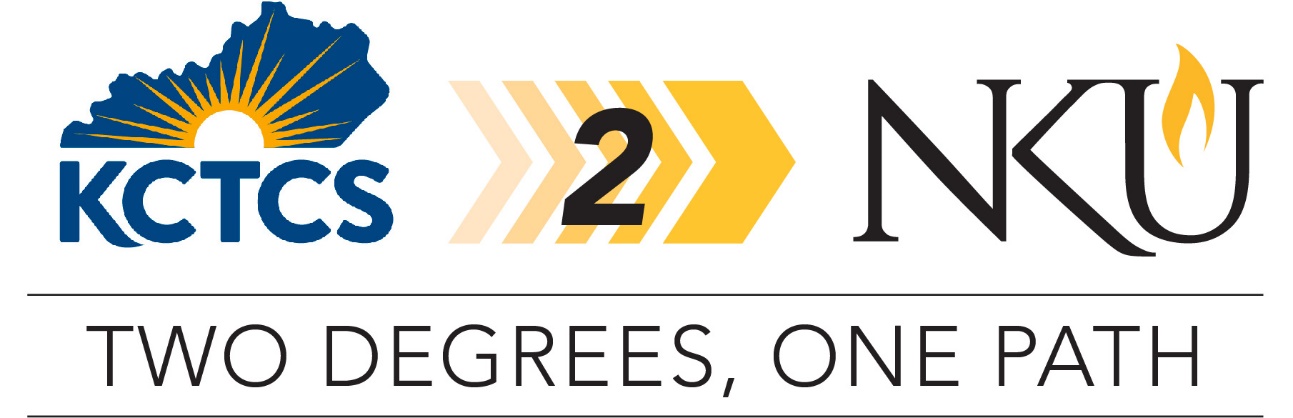 TRANSFER PATHWAY GUIDE2019-2020Associate in Applied Science in Interdisciplinary Early Childhood Education toBachelor of Arts in Early Childhood Education – Non-certification TrackOverviewCompletion of the following curriculum will satisfy the requirements for the Associate in Applied Science in Interdisciplinary Early Childhood Education degree at a Kentucky Community and Technical College System institution and leads to the Bachelor of Arts in Early Childhood Education – Non-certification Track degree at Northern Kentucky University.Applying to the KCTCS2NKU ProgramStudents can apply to participate in the pathway program by completing the online application on the NKU transfer webpage. Students must be enrolled in at least six credit hours at their KCTCS institution, enrolled in an associate degree program, plan to transfer to NKU, and maintain a minimum 2.0 cumulative GPA at their KCTCS institution. Degree Requirements for KCTCS1) completion of minimum 60 credit hours, 2) minimum cumulative GPA 2.0, 3) minimum of 25 percent of credit hours required for the degree earned at the institution awarding the degree, 4) demonstration of digital literacy.Admission Requirements to NKUStudents completing an associate degree with a cumulative GPA of 2.0 or higher will be accepted into NKU. Degree Requirements for NKUTo earn a bachelor’s degree at NKU, students must complete a minimum of 120 credit hours with at least 45 credit hours numbered 300 and above. In addition, at least 25% of the credit hours required for the degree and the last 30 credit hours must be completed at NKU. Students must have an overall GPA of 2.0 and meet all prerequisites for courses and requirements for the major. Students majoring in Education must maintain a GPA of 2.75 overall in major courses in order to enroll in the clinical experience.General Transfer InformationStudents must complete the online application to NKU. There is no application fee for students who are transferring from a KCTCS institution.KCTCS Scholars Award: Students who are KY residents transferring directly from a KCTCS institution with at least 36 hours from that institution and minimum GPA of 3.0, were never enrolled as a degree-seeking student at NKU, and will be enrolled in at least 12 credit hours both fall and spring semester are eligible for a limited number of $2,500 annual scholarships ($1,250 per fall and spring). Students must gain admission to NKU by June 15 for fall and November 1 for spring to be eligible for a possible scholarship. Online accelerated programs are not eligible for the KCTCS Scholars Award.KCTCS AAS IN INTERDISCIPLINARY EARLY CHILDHOOD EDUCATION TO NKU BA IN EARLY CHILDHOOD EDUCATION – CERTIFICATION TRACK CHECKLISTKentucky Community and Technical College SystemCategory 1: KCTCS General Education RequirementsTBS XXX means to be selected by KCTCS student.TBD XXX means to be determined by NKU based on course selected.Category 2: KCTCS AAS Requirements Students who choose IEC 210 will earn credit for EDU 320 at NKU.  Students who choose IEC 240 will earn elective credit unless they also take IEC 230.  Students who choose IEC 250 will earn elective credit.Northern Kentucky UniversityCategory 3: Additional General Education CoursesTBS XXX means selected by NKU student.Category 4: NKU Major Requirements for the BA in Early Childhood Education – Non-certification TrackUpdated: May 2019KCTCS CourseCourse or CategoryCreditsNKU
CourseCompletedENG 101Writing I (WC)3ENG 101ENG 102Writing II (WC)3ENG 102COM 181 orCOM 252Basic Public Speaking (OC) orIntroduction to Interpersonal Communications (OC)3CMST 101CMST 220TBS XXXArts & Humanities (AH) - Heritage or Humanities3TBD XXXTBS XXXQuantitative Reasoning (QR)3TBD XXXPSY 110General Psychology (SB)3PSY 100TBS XXXNatural Science (NS or SL)3-4TBD XXXSubtotal General Education Courses21-22KCTCS CourseCourse or CategoryCreditsNKU
CourseCompletedDIL XXX orEDU 204Digital Literacy orTechnology in the Classroom (preferred)0-3TBD XXXEDU 313 +EDU 300TIEC 101Orientation to Early Childhood Education3EDU 200TIEC 102Foundations of Early Childhood Education3EDU 200TIEC 130 +IEC 170Early Childhood Development andObservation and Assessment33EDU 566 + EDU 300TIEC 180 +IEC 221 +IEC 246Approaches to Early Childhood Education Curriculum andCreative Expression in IECE andSciences and Math in IECE333EDU 551 +EDU 300T +EDU 300TIEC 200Child Guidance3EDU 301IEC 216Literacy and Language in IECE3EDU 554IEC 235Introduction to Inclusive Education3EDS 360IEC 260Infant and Toddler Education and Programming3EDU 552IEC 291IECE Practicum/Cooperative Education3EDU 321Choose 1:   IEC 210   IEC 240   IEC 250Families and Communities in Early Childhood Education (preferred) orAdministration of Early Childhood EducationSchool Age Child Care3EDU 320EDU 300TEDU 200TSubtotal AAS Requirement Courses39-42Total Associate Degree Credit Hours 60-64NKUCourseCourse or CategoryCreditsKCTCSCourseTaken at KCTCSTBS XXXNatural Science3-4TBS XXXIndividual & Society 3TBS XXXCulture & Creativity3TBS XXXGlobal Viewpoints3Subtotal General Education Credit Hours12-13NKUCourseCourseCreditsKCTCSCourseTaken at KCTCSEDU 301Interpersonal Interaction and Guidance3IEC 200xEDU 316Racism and Sexism in Educational Institutions3EDU 320Family Engagement in the Home, School and Community3IEC 210xEDU 500Core Principles of Early Childhood3EDU 550Current Trends in Early Childhood Education3EDU 551Preschool Education and Programming3IEC 180+IEC 221 + IEC 246 = EDU 551+EDU 300TEDU 552Infant Toddler Education and Programming3IEC 260xEDU 554Language Development and Emergent Literacy3IEC 216EDU 565Early Childhood Assessments for Screening3EDU 566Ongoing Assessment in Early Childhood Education3IEC 130 +IEC 170 =EDU 566+EDU 300TxEDU 567Math and Science Exploration PreK-3rd3EDU 568Administration and Supervision in Early Childhood Education3IEC 230 +IEC 240 =EDU 568+EDU 300TEDS 360Students with Exceptionalities in School3IEC 235xEDS 363Behavior Management Strategies for Young Child3EDS 562Early Childhood Special Education Programs3EDU 490Non-certification Final Field Experience6TBS XXXElectives (See advisor for recommended list of electives)32Up to 21 credits from IEC coursesSubtotal Major Credit Hours at NKU 47-48Subtotal Major Credit Hours KCTCS36Total Major Credit Hours83Total Baccalaureate Degree Credit Hours120-124